OCR Grade Boundaries 9-12017-2019Foundation: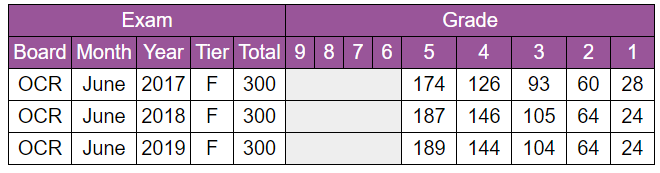 Higher: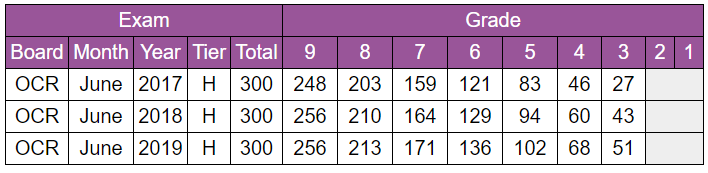 